DEPARTAMENTO EJECUTIVODecreto Nº Promulgada: Monte Cristo,  10 de Diciembre de 2020.-Publicada:  11 de Diciembre de 2020. Boletín Oficial.-FDO: Sra. Verónica Gazzoni, Intendente Municipal; Lic. Ezequiel Aguirre, Secretario de Gobierno. Cr. Exequiel Pereyra, Secretario de Hacienda; Ariel Emilio Laborde, Secretario General.DEPARTAMENTO EJECUTIVO (Secretaría de Hacienda)Resolución SH Nº 001 / 2021Promulgada: Monte Cristo, 06 de Enero de 2021.-Publicada: 08 de Enero de 2021. Boletín Oficial.-VISTO:               La solicitud presentada en carácter de Declaración Jurada, por parte de la Sra. FARIÑAS ERICA MARINA DNI. Nº 27.076.944, a través del Formulario F.101 solicitando para su comercio la correspondiente ALTA de Inscripción en la Contribución que incide sobre la actividad comercial, el cual está identificado con el Nº de Inscripción 95120.Y CONSIDERANDO:                                      Que al día de la fecha el comercio solicitante ha sido oportunamente inspeccionado por lo que en función a las inspecciones realizadas y a la documentación presentada, el mismo se encuentra en condiciones para otorgar dicha alta, al cumplir con todos los requisitos de ley.                                  Que no hay inconveniente alguno en otorgar el alta al comercio de la Sra. FARIÑA ERICA MARINA, ya que el mismo cumple todos los requisitos solicitados por la normativa vigente.                                   Por ello:                                                          EL SECRETARIO DE HACIENDA        RESUELVE:Artículo 1º.- Dese de “ALTA” al comercio de nombre fantasía “95120” con código de actividad 477220 – VENTA AL POR MENOR DE CALZADO, EXCEPTO EL ORTOPEDICO Y EL DEPORTIVO -, cuyo titular es la Sra. FARIÑAS ERICA MARINA, CUIT 27-27076944-1, con domicilio comercial en CLAUDIO DIGON N°465, de la Localidad de Monte Cristo, identificado bajo Número de Inscripción y/o Habilitación Municipal N° 95120, retroactivo a la fecha Seis de Enero de dos mil veintiuno (06/01/2021).Artículo 2º.- Comuníquese, publíquese, dese al R.M. y archívese.-FDO: Cr. Exequiel Pereyra, Secretario de HaciendaResolución SH Nº 002 / 2021Promulgada: Monte Cristo, 07 de Enero de 2021.-Publicada: 08 de Enero de 2021. Boletín Oficial.-VISTO:               La solicitud presentada en carácter de Declaración Jurada, por parte de RAVIT AGRO S.A.S CUIT 30716117428, a través del Formulario F.101 solicitando para su comercio la correspondiente BAJA de Inscripción en la Contribución que incide sobre la actividad comercial, el cual está identificado con el Nº de Inscripción 11098.Y CONSIDERANDO:                                      Que al día de la fecha el comercio solicitante ha sido oportunamente inspeccionado por lo que en función a las inspecciones realizadas y a la documentación presentada, el mismo se encuentra en condiciones para otorgar dicha baja, al cumplir con todos los requisitos de ley, además de regularizar deudas en el rubro que nos ocupa.                                   Que no hay inconveniente alguno en otorgar la baja al comercio RAVIT AGRO S.A.S, ya que el mismo cumple todos los requisitos solicitados por la normativa vigente.                                   Por ello:                                                         EL SECRETARIO DE HACIENDA        RESUELVE:Artículo 1º.- Dese de “BAJA” al comercio, cuyo titular es RAVIT AGRO S.A.S, CUIT 30716117428, con domicilio comercial en RUTA NAC 19, de la Localidad de Monte Cristo, identificado bajo Número de Inscripción y/o Habilitación Municipal 11098, retroactivo a la fecha diecisiete de noviembre de veinte mil (17/11/2020).Artículo 2º.- Comuníquese, publíquese, dese al R.M. y archívese.-FDO: Cr. Exequiel Pereyra, Secretario de HaciendaResolución SH Nº 003 / 2021Promulgada: Monte Cristo, 13 de Enero de 2021.-Publicada: 15 de Enero de 2021. Boletín Oficial.-RESOLUCION  SH Nº 003/2021VISTO:                 La Ordenanza Nº 1023 por la cual se modifico el texto del artículo 210º CAPITULO V – EXENCIONES – EXENCIONES SUBJETIVAS de la Ordenanza General Impositiva vigente 1/81Y CONSIDERANDO:                                    Que conforme lo establece el mencionado artículo 210º en su inciso 2) Están exentos del pago del Impuesto Automotor: Los automotores de propiedad de personas físicas, nuevos o usados, destinados al uso exclusivo de personas que padezcan una discapacidad tal que les dificulte su movilidad, impidiéndoles o entorpeciéndoles severamente desplazarse por sus propios medios, y que para su integración laboral, educacional, social o de salud y recreativa requieran la utilización de un automotor; conducidos por las mismas, salvo en aquellos casos en los que, por la naturaleza y grado de la discapacidad, o por tratarse de un menor de edad discapacitado, el manejo del automotor sea efectuado por un tercero.    			        Que el solicitante cumple con todos los requisitos exigidos en la Ordenanza Nº 1023, lo cual quedó demostrado con la documentación acompañada.     EL SECRETARIO DE HACIENDA MUNICIPAL EN USO DE SUS ATRIBUCIONESRESUELVE: Artículo 1º.- Otorgar al vehículo identificado bajo Dominio AA348JP, propiedad de la Sra. Cristina Verónica FLORES, DNI. Nº 21.780.747, la correspondiente exención del Impuesto a los Automotores el cual está exclusivamente afectado al traslado de su hijo, Fabio Martin Heredia, todo conforme a lo establecido en el inciso 2 del artículo 210º modificado oportunamente por Ordenanza Nº 1.023.Artículo 2º.- Lo dispuesto en el artículo precedente se hará efectivo de manera retroactiva desde la cuota 05/2018 hasta el periodo 2.020.Articulo 3º.- Procédase a suscribir toda la documentación e infórmese a la correspondiente sección, a los fines de dar estricto cumplimiento a la presente Resolución. 
Artículo 4º.- Comuníquese, publíquese, dése al R.M. y archívese.-FDO: Cr. Exequiel Pereyra, Secretario de HaciendaResolución SH Nº 004 / 2021Promulgada: Monte Cristo, 14 de Enero de 2021.-Publicada: 16 de Enero de 2021. Boletín Oficial.-VISTO:               La solicitud presentada en carácter de Declaración Jurada, por parte de la Sra. GONZALEZ DEOLINDA ESTELA DNI. Nº 23.896.746, a través del Formulario F.101 solicitando para su comercio la correspondiente ALTA de Inscripción en la Contribución que incide sobre la actividad comercial, el cual está identificado con el Nº de Inscripción 57070.Y CONSIDERANDO:                                      Que al día de la fecha el comercio solicitante ha sido oportunamente inspeccionado por lo que en función a las inspecciones realizadas y a la documentación presentada, el mismo se encuentra en condiciones para otorgar dicha alta, al cumplir con todos los requisitos de ley.                                  Que no hay inconveniente alguno en otorgar la alta al comercio de la Sra. GONZALEZ DEOLINDA ESTELA, ya que el mismo cumple todos los requisitos solicitados por la normativa vigente.                                   Por ello:                                                               EL SECRETARIO DE HACIENDA        RESUELVE:Artículo 1º.- Dese de “ALTA” al comercio de nombre fantasía “COTILLON FANTASIA” con código de actividad 477490 – VENTA AL POR MENOR DE ARTICULOS NUEVOS N.C.P -, cuyo titular es la Sra. GONZALEZ DEOLINDA ESTELA, CUIT 27-23896746-0, con domicilio comercial en 4 DE FEBRERO N°587, de la Localidad de Monte Cristo, identificado bajo Número de Inscripción y/o Habilitación Municipal N° 57070,  a fecha Catorce de Enero de dos mil veintiuno (14/01/2021).Artículo 2º.- Comuníquese, publíquese, dese al R.M. y archívese.-FDO: Cr. Exequiel Pereyra, Secretario de HaciendaResolución SH Nº 005 / 2021Promulgada: Monte Cristo, 14 de Enero de 2021.-Publicada: 16 de Enero de 2021. Boletín Oficial.-VISTO:               La solicitud presentada en carácter de Declaración Jurada, por parte de la Sra GALINDEZ MARIA FERNANDA DNI. Nº 21.550.126, a través del Formulario F.101 solicitando para su comercio la correspondiente BAJA de Inscripción en la Contribución que incide sobre la actividad comercial, el cual está identificado con el Nº de Inscripción 30030.Y CONSIDERANDO:                                      Que al día de la fecha el comercio solicitante ha sido oportunamente inspeccionado por lo que en función a las inspecciones realizadas y a la documentación presentada, el mismo se encuentra en condiciones para otorgar dicha baja, al cumplir con todos los requisitos de ley, además de regularizar deudas en el rubro que nos ocupa.                                   Que no hay inconveniente alguno en otorgar la baja al comercio de la Sra. GALINDEZ MARIA FERNANDA, ya que el mismo cumple todos los requisitos solicitados por la normativa vigente.                                   Por ello:      EL SECRETARIO DE HACIENDA        RESUELVE:Artículo 1º.- Dese de “BAJA” al comercio, cuyo titular es Sra.  GALINDEZ MARIA FERNANDA, CUIT 23-21550126-4, con domicilio comercial en Avenida Córdoba N°82, de la Localidad de Monte Cristo, identificado bajo Número de Inscripción y/o Habilitación Municipal 30030, retroactivo a la fecha treinta y uno de agosto de dos mil diez (31/08/2010).Artículo 2º.- Comuníquese, publíquese, dese al R.M. y archívese.-FDO: Cr. Exequiel Pereyra, Secretario de HaciendaCONCEJO DELIBERANTEOrdenanza Nº Promulgada: Monte Cristo,.-Publicada:. Boletín Oficial.-FIRMADA:Noelia RINERONoelia RINERONoelia RINERO(Presidente)Nº  Luis CALVILuis CALVILuis CALVIVicepresidente 1°Freddy E. ROSSIFreddy E. ROSSIFreddy E. ROSSIVicepresidente 2°PUCHETA María JulietaPUCHETA María JulietaPUCHETA María JulietaConcejalGONZALEZ IsmaelGONZALEZ IsmaelGONZALEZ IsmaelConcejalALVAREZ Claudia ItatiALVAREZ Claudia ItatiALVAREZ Claudia ItatiConcejalCELI Ariel NasifCELI Ariel NasifCELI Ariel NasifConcejalSancionada según Acta NºSancionada según Acta NºFecha:Promulgada por Decreto NºPromulgada por Decreto NºFecha: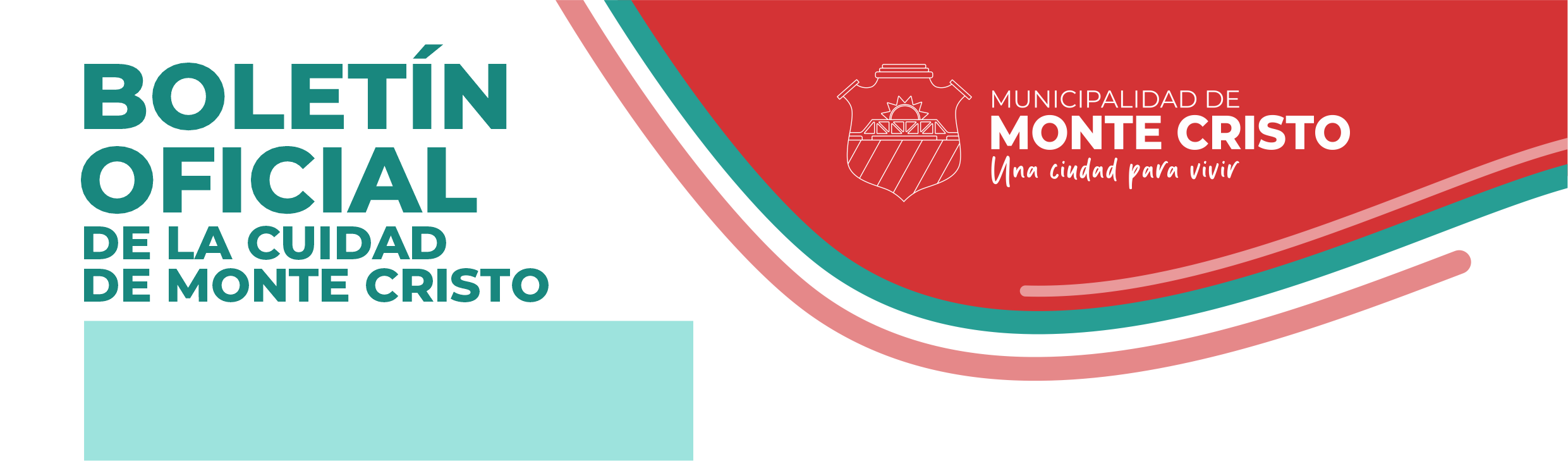 